Karta pracy(praca plastyczna)Zajęcia pozalekcyjne wychowawczeGrupa łączona: przedszkole, klasy 1-3, 4-8, LiceumKolorowe drzewaZapraszam do wykonania prostego a efektownego krajobrazu z kolorowych drzew.Do wykonania potrzebujesz:- kolorowe kartki z bloku technicznego,- ołówek, cienkopis, czarny mazak,- nożyczki,- klej.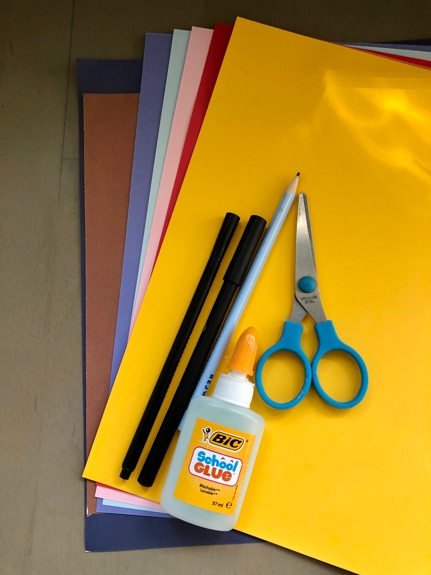 Przygotuj tło w wybranych kolorach (u mnie połączenie granatu i brązu – format a4).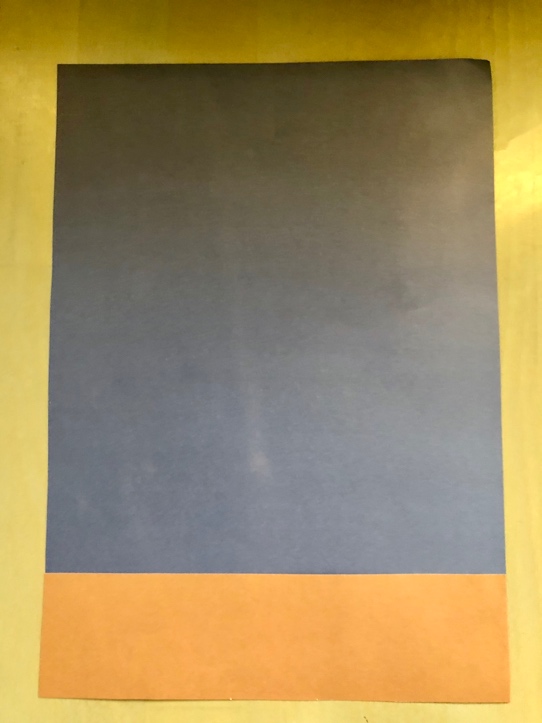 Z kolorowych kartek wytnij korony drzew o różnych kształtach.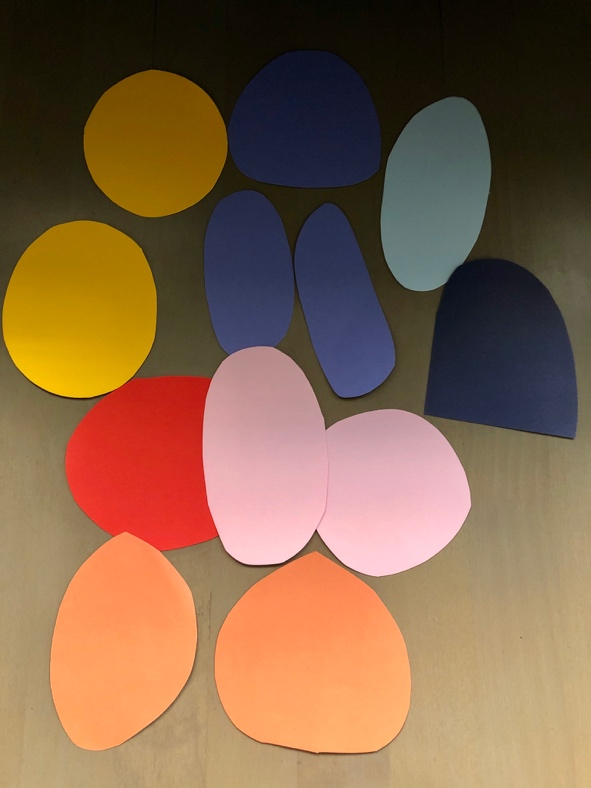 Wypełnij korony drzew według własnego pomysłu. Spójrz na poniższe zdjęcia, aby przekonać się jak ja to zrobiłam.            ,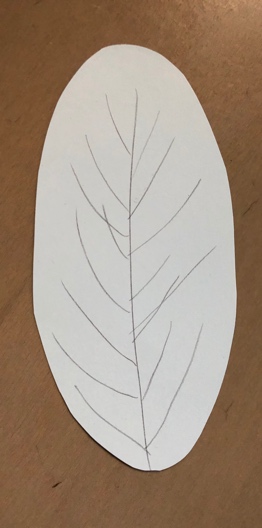 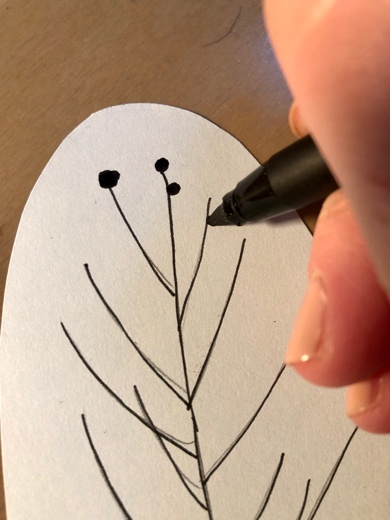 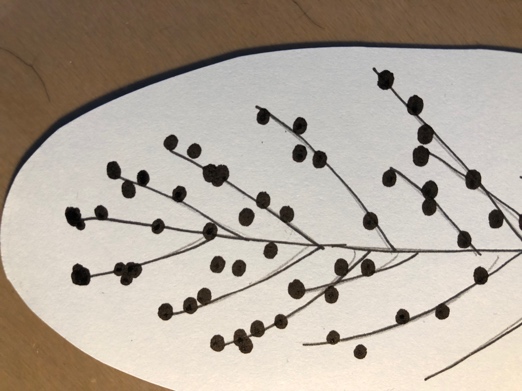 , , , ,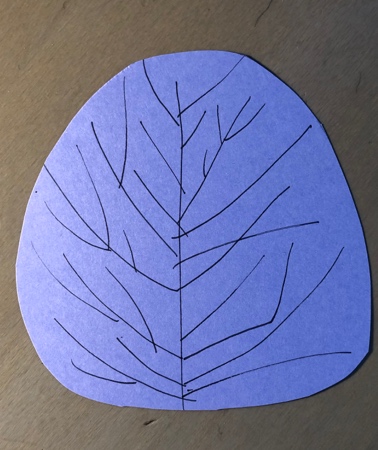 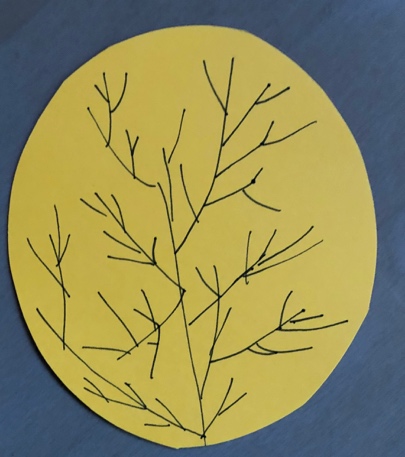 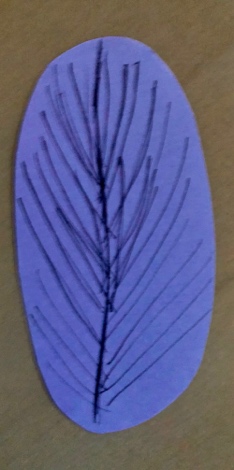 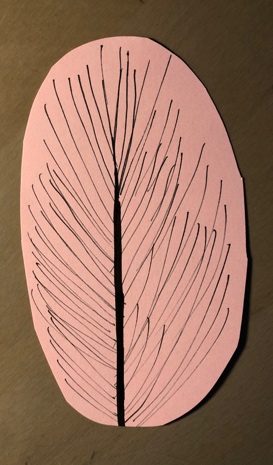 , , .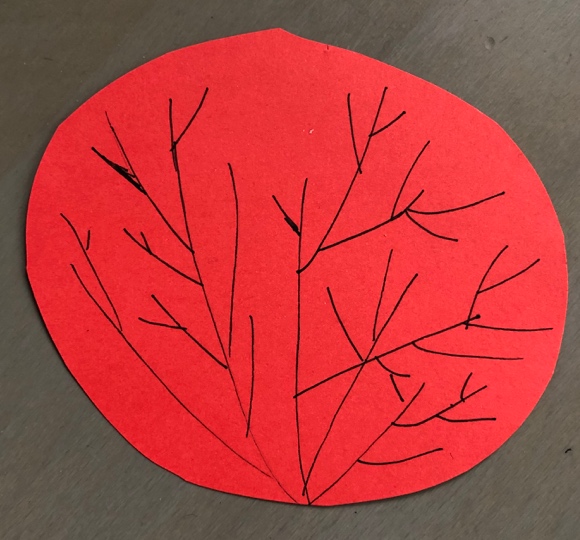 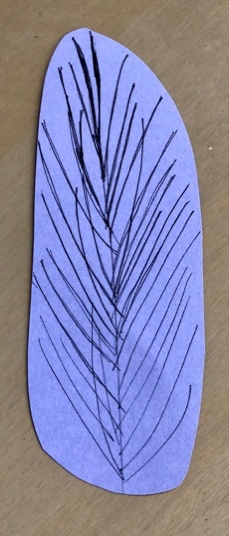 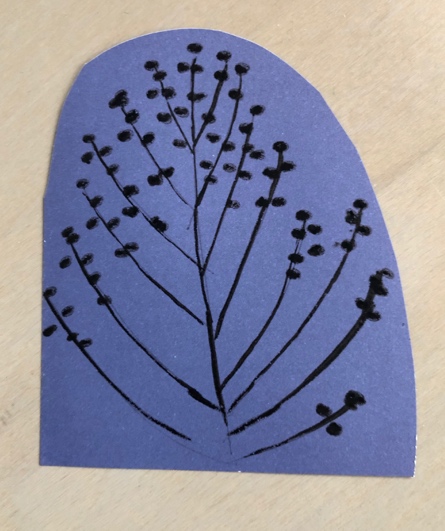 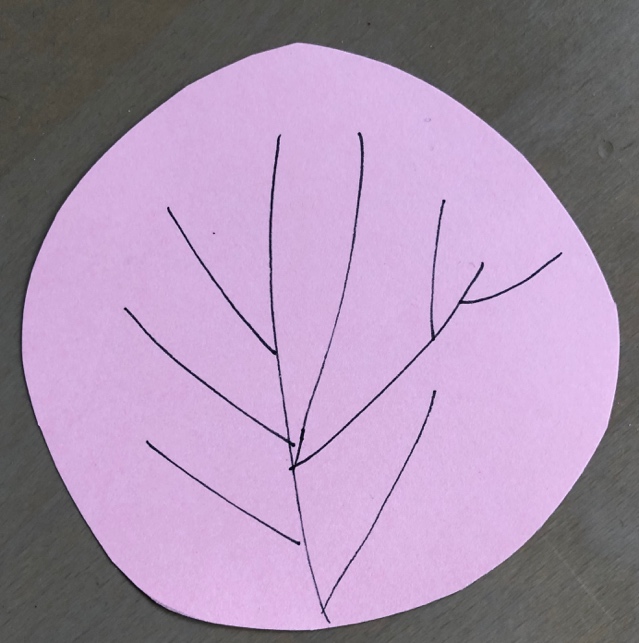 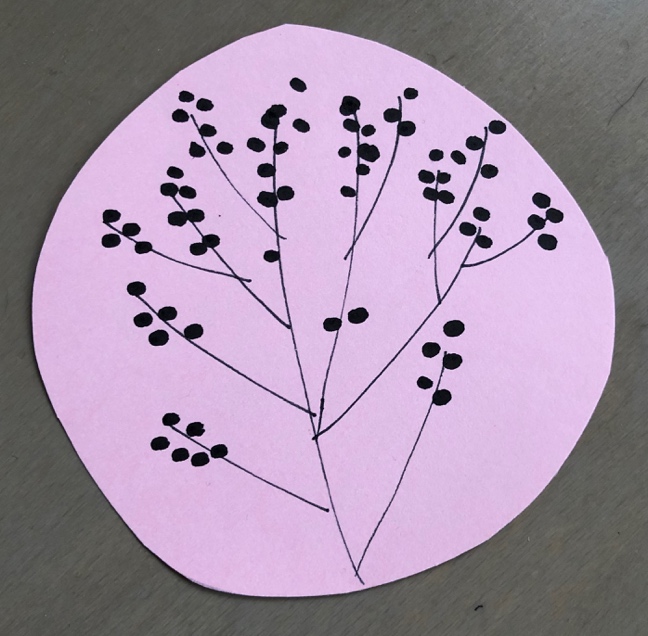 , .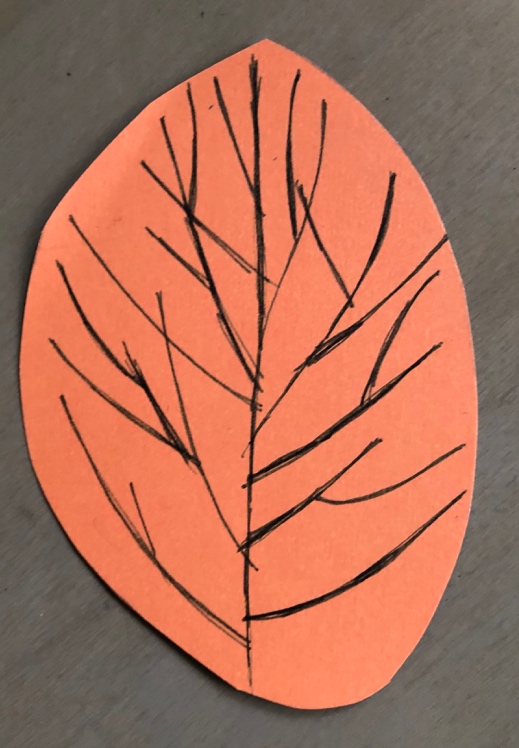 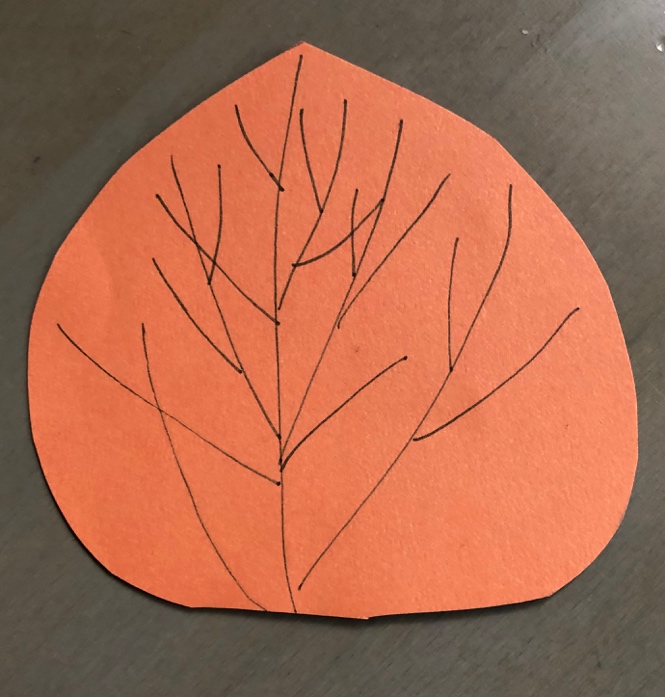 Zaplanuj swój krajobraz składający się z kolorowych drzew na kartce. Zacznij przyklejać korony drzew od górnej części kartki. 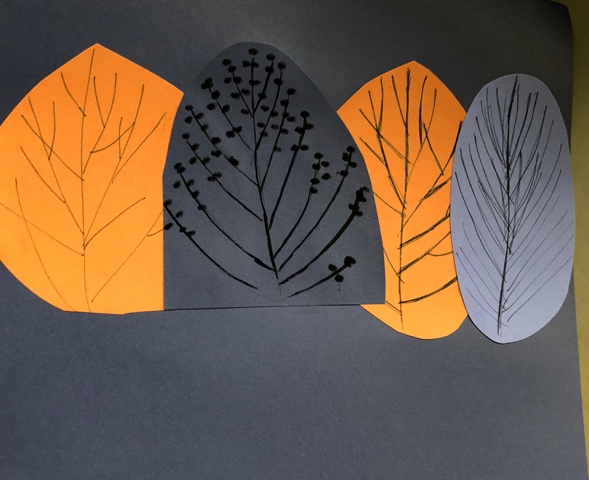 Teraz środek kartki.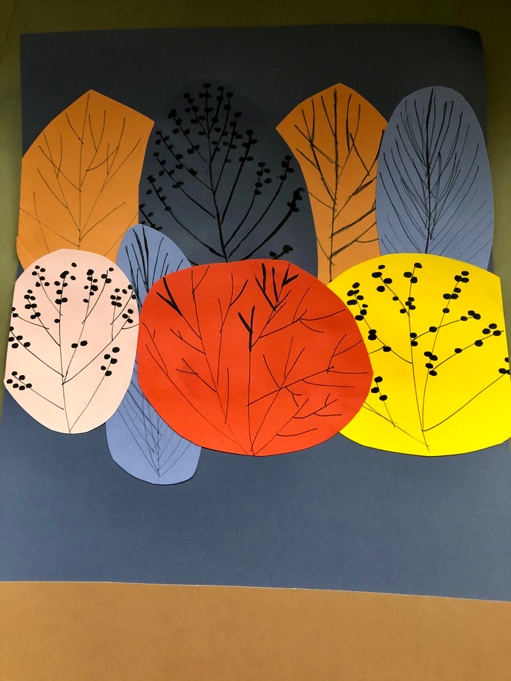 Teraz ostatnia część.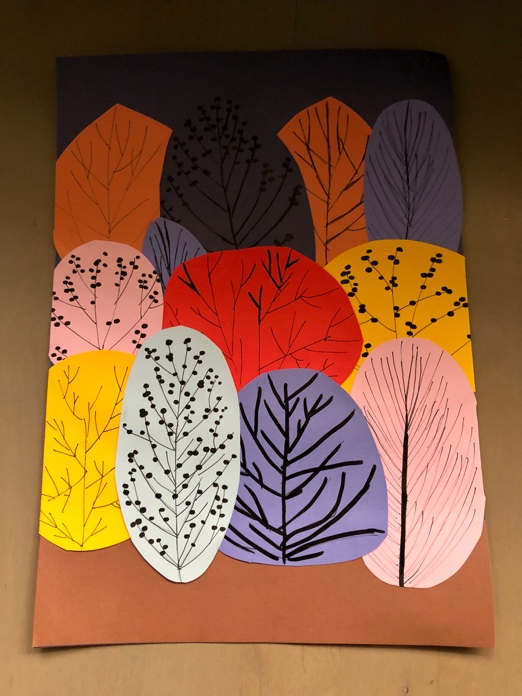 Domaluj cienkopisem pnie drzew.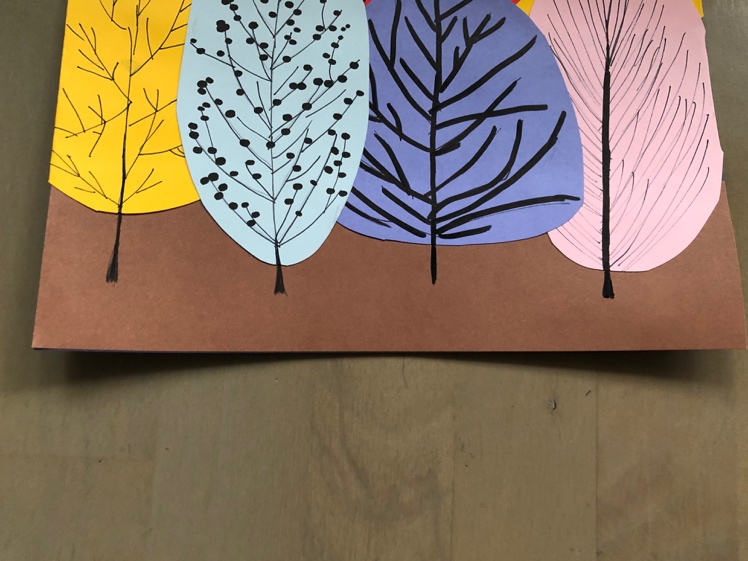 Krajobraz jest gotowy. 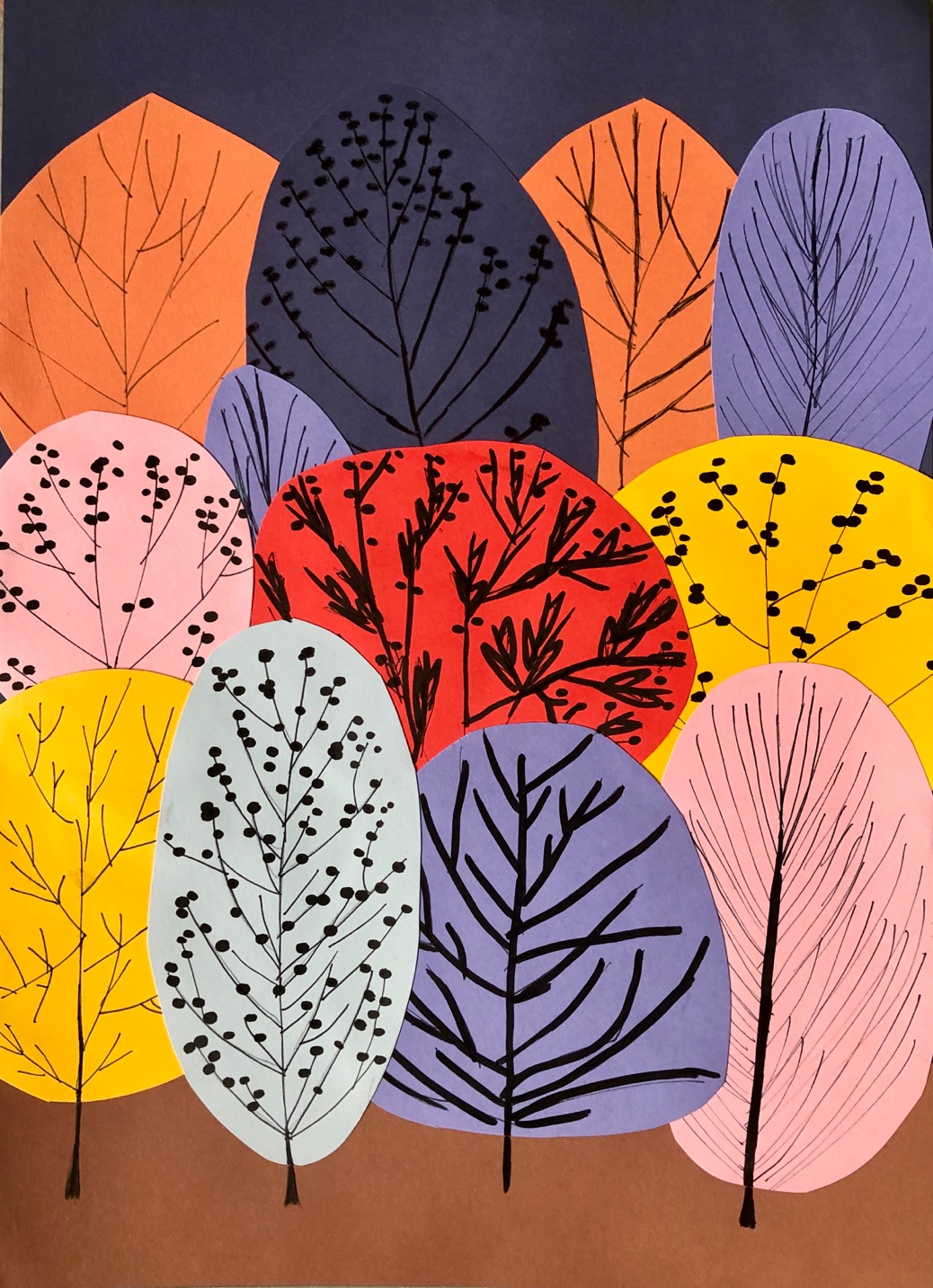 WażneDzięki wykonaniu tej pracy:- doskonalisz sprawności manualne,- rozwijasz motorykę małą, - pobudzasz wyobraźnię, kreatywność. Karta pracy rozwija kompetencje kluczowe:- świadomość i ekspresja kulturalna: twórcze wyrażanie idei, otwarcie na nowości, umiejętność wyrażania wrażliwości i ekspresji podczas czynności plastycznych, umiejętność wyrażania siebie poprzez wykonanie pracy.- kompetencje w zakresie umiejętności uczenia się: rozbudzanie zainteresowania jesiennym krajobrazem, korzystanie z informacji zawartych w instrukcji krok po kroku. Opracowanie: Katarzyna Bieda